Wood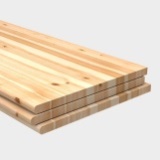 Plastic 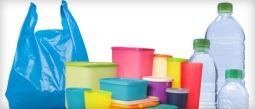 Metal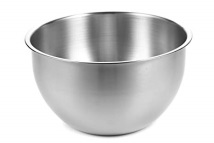 Water 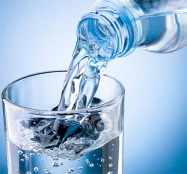 Rock 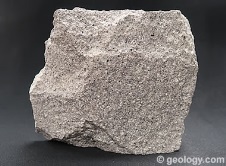 Brick 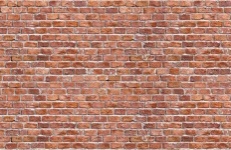 Glass 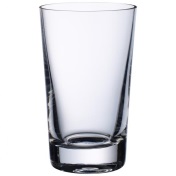 